Service for May 17, 2020PreludeOur Prelude this week is a song that Randy Zwally had prepared a couple of weeks ago for special music.  The video was accidentally forgotten when the service was assembled.  We thank Randy for sharing his gift and for his understanding.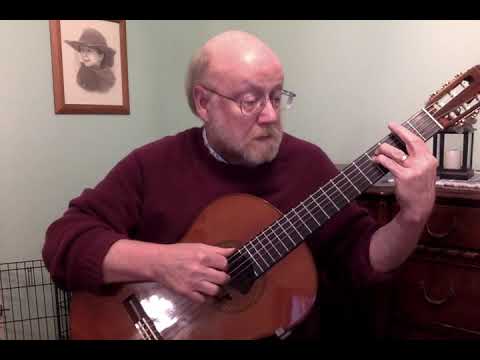 https://youtu.be/VMYPxHuG7h0?rel=0Announcements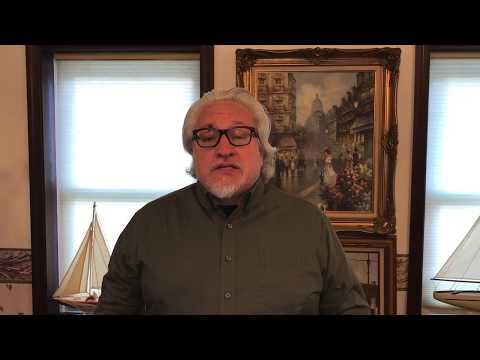 https://youtu.be/CUKR0kDPbUg?rel=0Greeting Last week, we distributed the most recent directory list.  Use it to connect with someone you haven’t talked to in a while, or introduce yourself to someone you don’t know.  If they have any particular needs that we as a church can help with, let us know.  Otherwise, you may want to pray with them before you disconnect. Scripture:    Psalm 98: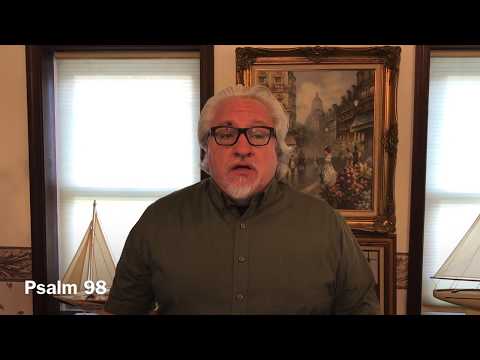 https://youtu.be/QhNpNE_BP54?rel=0Hymn:  I Sing the Mighty Power of GodIn what seems like the never-ending unexplained technical issues.  There is no video for the hymns this week.  Thanks to Susan, Jan, and Ray for recording the hymns.  Enjoy the pictures this week. 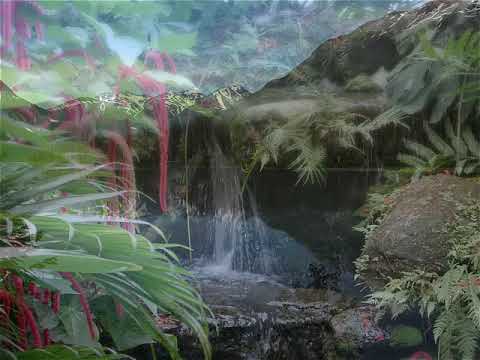 https://youtu.be/u_H9qwn_Acc?cc_load_policy=1&rel=0Moment for Kids of All Ages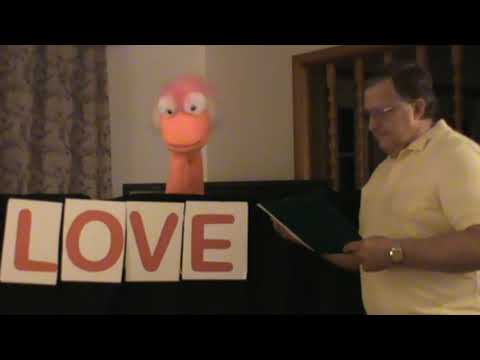 https://youtu.be/n-RY_Jzs2rg?rel=0Prayer 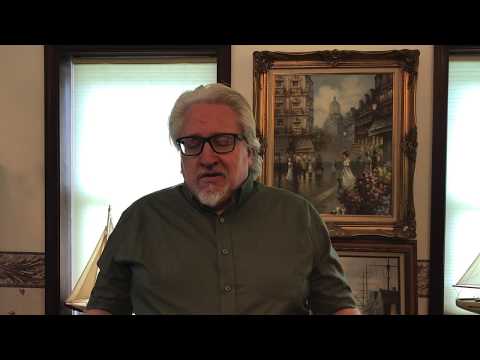 https://youtu.be/OfWYBxIT85g?rel=0Special MusicThanks to Allie and Meredith Engle. If you wish to make your offering at this time, you can do so at https://app.easytithe.com/App/Giving/dbic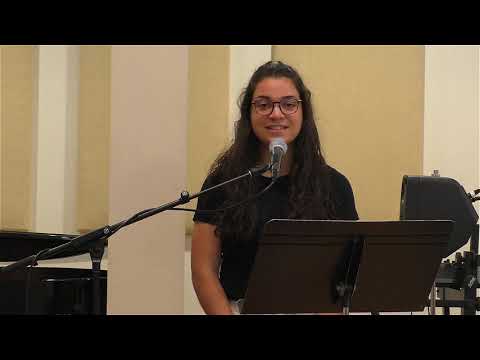 https://youtu.be/Ql6G9AkGXto?rel=0Hymn:  O God Our Help in Ages Past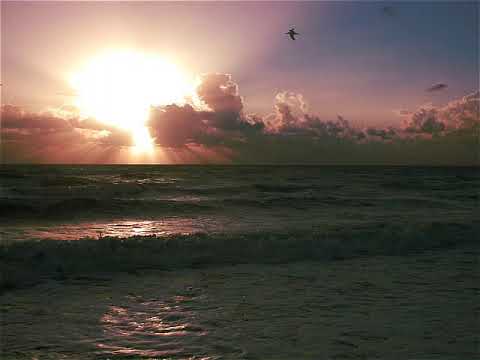 https://youtu.be/EeinRJr3vt4?cc_load_policy=1&rel=0Sermon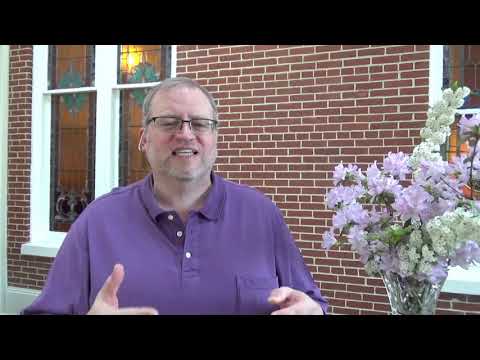 https://youtu.be/iMqz_BG8fSw?rel=0Worship 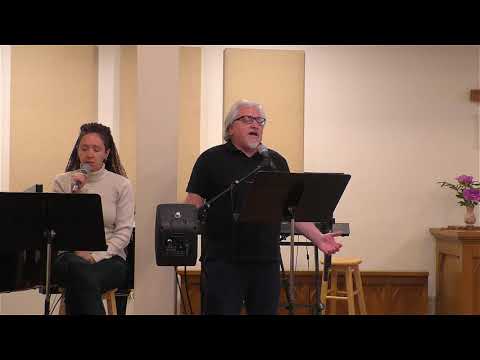 https://youtu.be/-d7yoMTmxSk?cc_load_policy=1&rel=0Some Additional LinksPowerpoint Slideshttps://www.dillsburgbic.org/hp_wordpress/wp-content/uploads/2020/05/Sermon-Slides-for-May-17-2020.pdfQuestions for Conversation (Small Groups)https://www.dillsburgbic.org/hp_wordpress/wp-content/uploads/2020/05/Questions-for-Conversations-for-May-17-2020.pdfSermon Outlinehttps://www.dillsburgbic.org/hp_wordpress/wp-content/uploads/2020/05/Sermon-Outline-for-May-17-2020.pdf